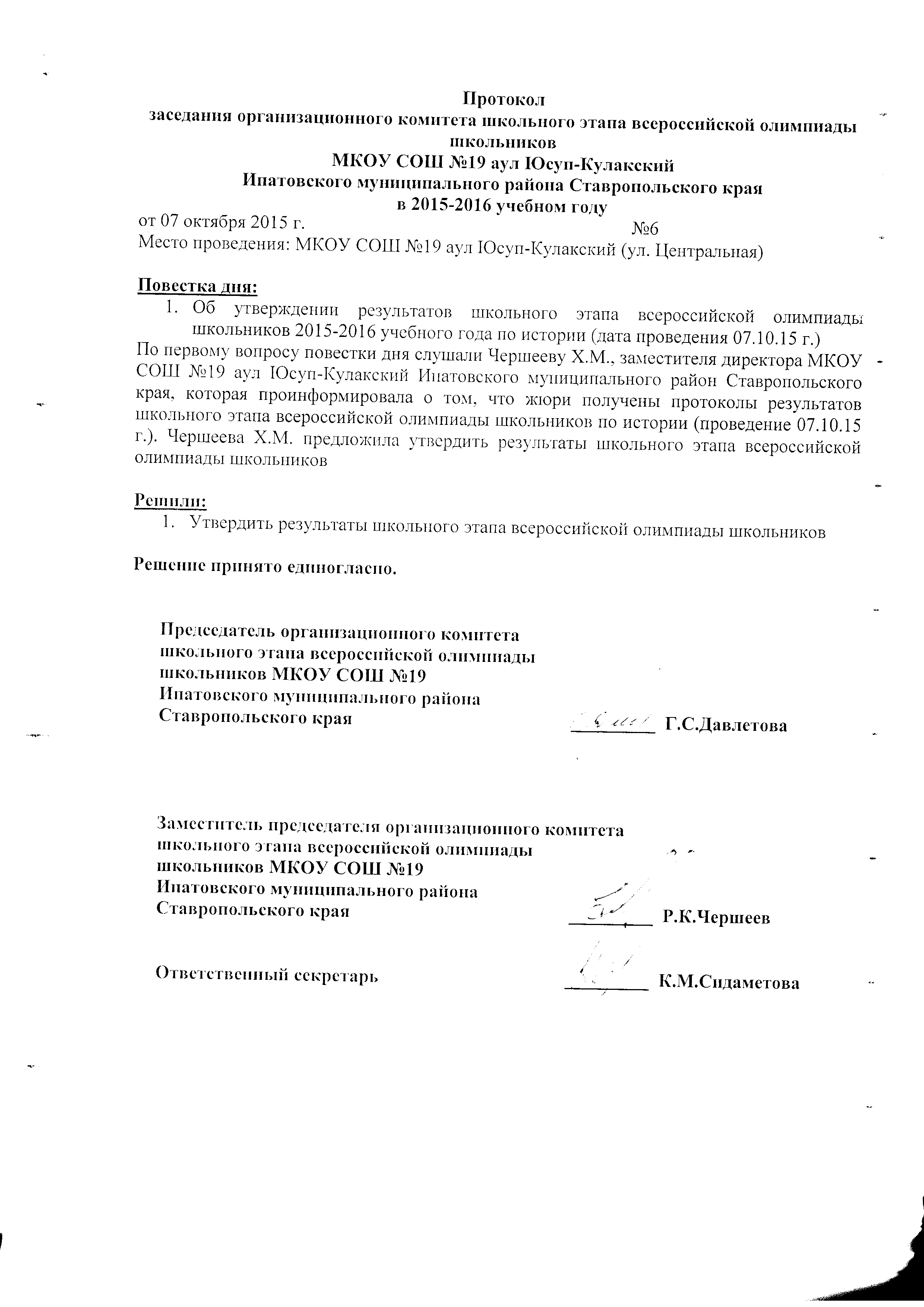 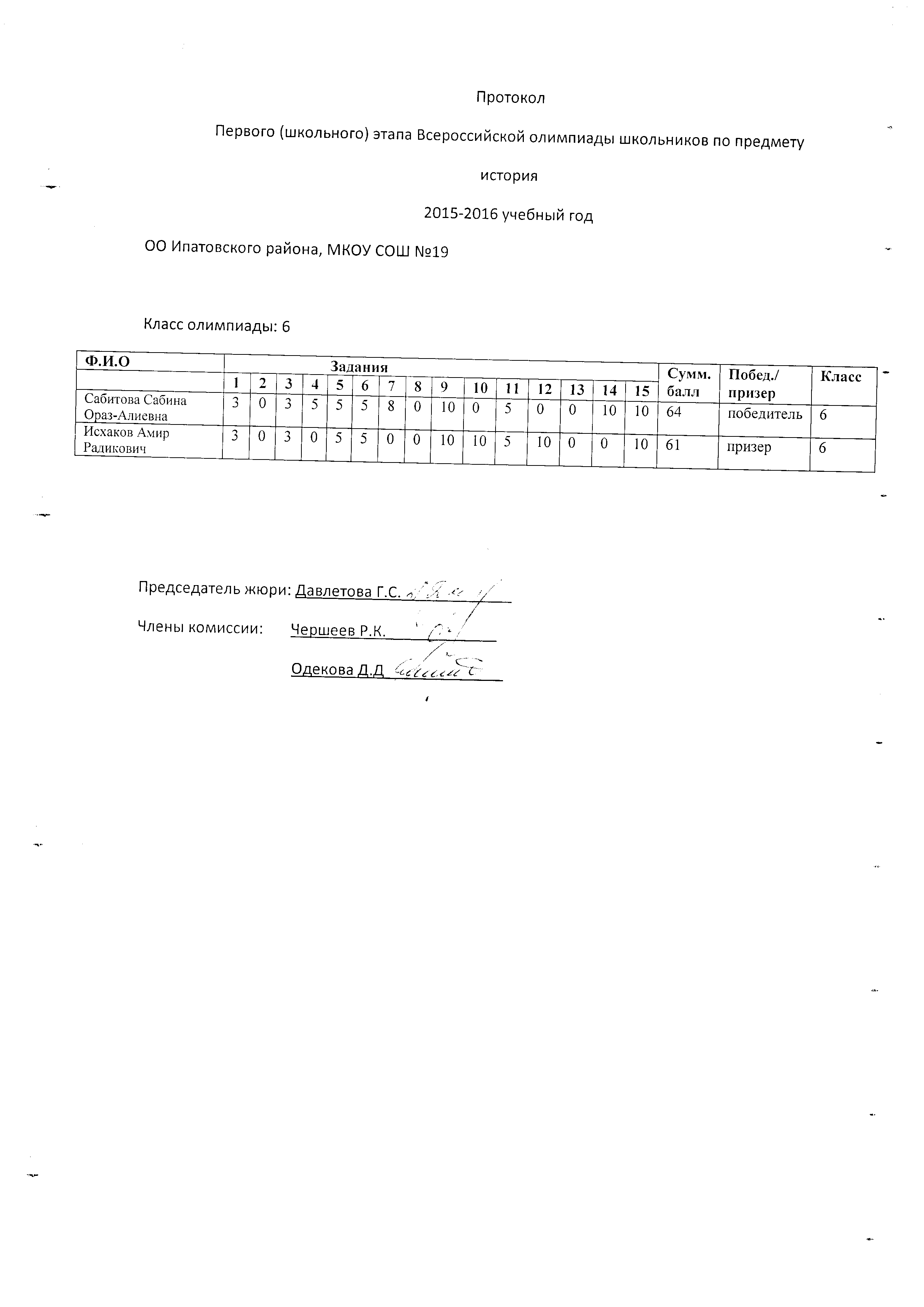 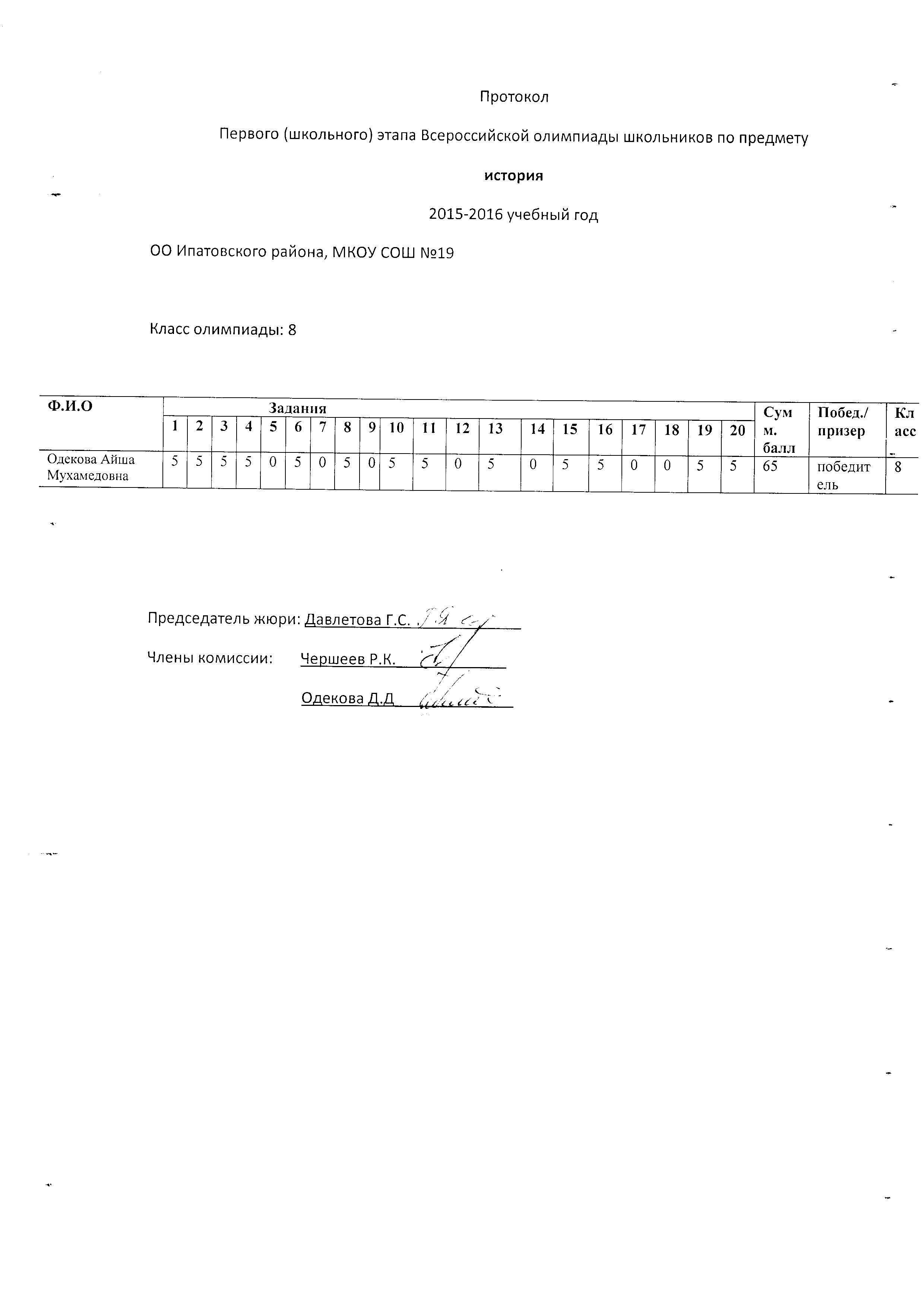 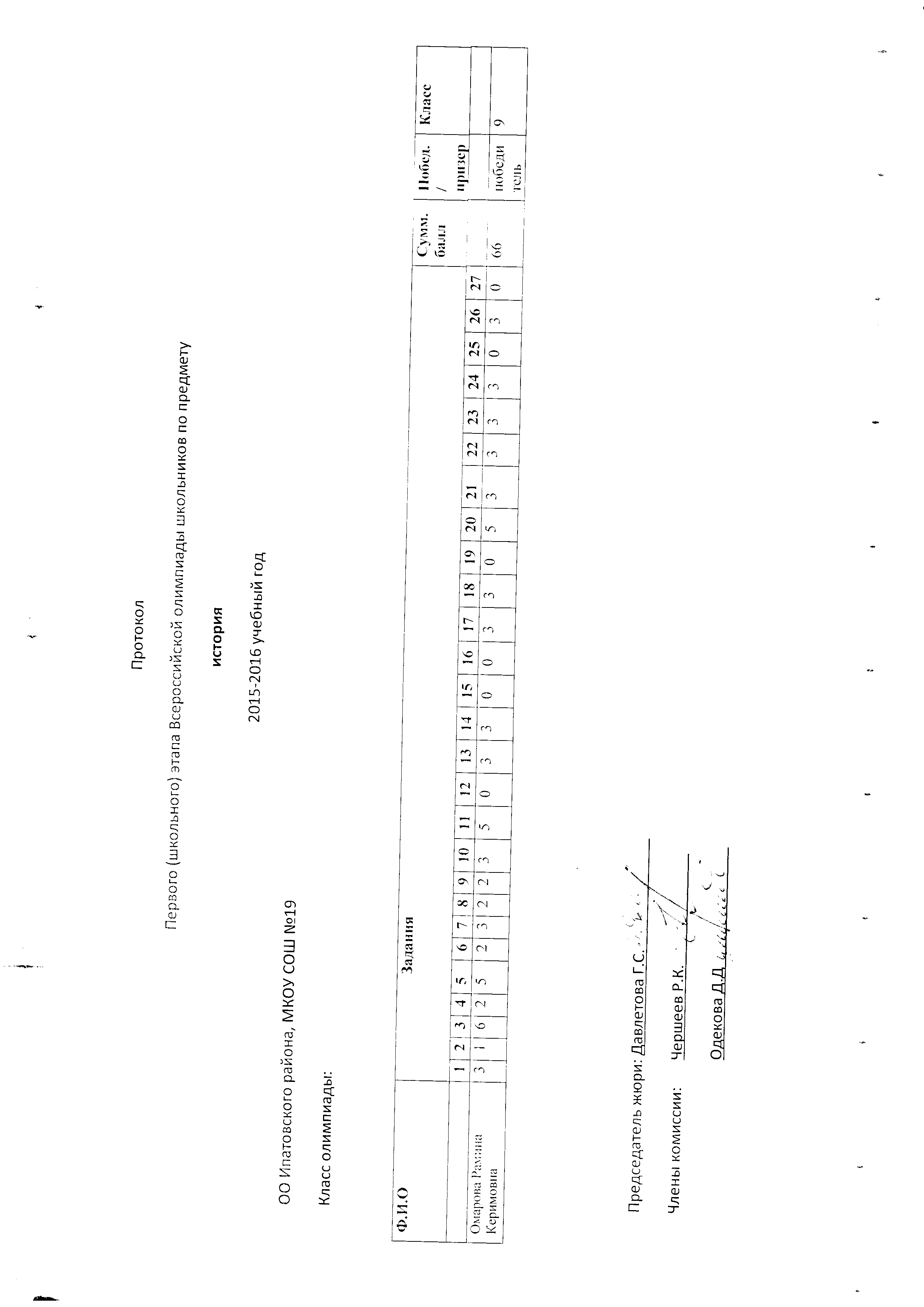 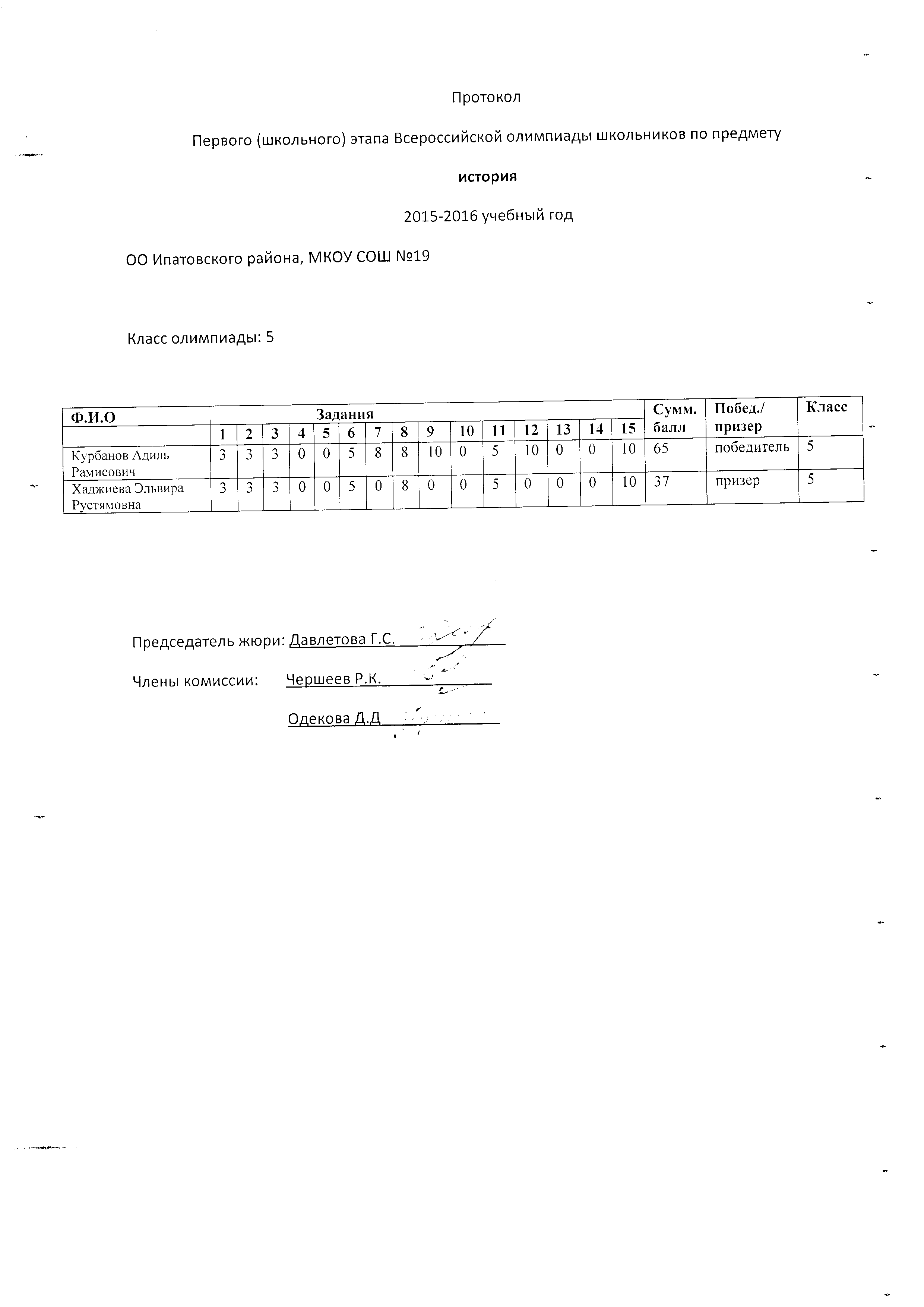 ОТЧЕТ о проведении школьного этапа всероссийской олимпиады школьниковОТЧЕТ о проведении школьного этапа всероссийской олимпиады школьниковОТЧЕТ о проведении школьного этапа всероссийской олимпиады школьниковОТЧЕТ о проведении школьного этапа всероссийской олимпиады школьниковОТЧЕТ о проведении школьного этапа всероссийской олимпиады школьниковМКОУ СОШ№______19___________дата: 07.10. 2015 годадата: 07.10. 2015 годадата: 07.10. 2015 годадата: 07.10. 2015 годадата: 07.10. 2015 годапредмет: историяпредмет: историяпредмет: историяпредмет: историяпредмет: история№ п/пКритерий отчетапредметпредметпредметпредметпредметпредметИТОГО№ п/пКритерий отчетаисторияисторияисторияисторияисторияисторияИТОГО№ п/пКритерий отчета5кл6кл7кл8кл8кл9клвсего1Количество учащихся, запланированных программой (по заявлениям учащихся)222111882Количество учащихся, фактически принимавших участие222111887Количество  общественных наблюдателей11